Τίτλος Υποέργου: Ενίσχυση της 6ης ΥΠΕ και των Μονάδων ΠΦΥ ευθύνης της με επικουρικό προσωπικό για την ανταπόκριση στην κρίση λόγω της επιδημίας COVID-19.Τίτλος Πράξης: Ενίσχυση των Φορέων Υγείας με επικουρικό προσωπικό για την ανταπόκριση στις ανάγκες λόγω της επιδημίας COVID-19 στην Περιφέρεια Ιονίων ΝήσωνΚωδ. ΟΠΣ: 5070518Η πράξη εντάσσεται στο Εθνικό Σχέδιο του Υπουργείου Υγείας για τον περιορισμό της εξάπλωσης της επιδημίας της νόσου COVID-19 και την αντιμετώπιση των επιπτώσεων της, σε συνέχεια των δύο ΠΝΠ της 11-03-2020 (ΦΕΚ55/Α/11-03-2020) και της 14-3-2020 (ΦΕΚ 64/Α/14-3-2020) που κυρώθηκαν με το Ν. 4682/2020 (ΦΕΚ 46/Α/3-4-2020).  Συγχρηματοδοτείται από την Ελλάδα και την Ε.Ε. μέσω του Ε.Π. της Περιφέρειας Ιονίων Νήσων, Ευρωπαϊκό Κοινωνικό Ταμείο (ΕΚΤ). Η δράση αποσκοπεί στην λειτουργική ετοιμότητα και ανθεκτικότητα του συστήματος υγείας στο πλαίσιο της υγειονομικής κρίσης λόγω COVID-19. Ειδικότερα  η  ενδυνάμωση των φορέων και του προσωπικού έχει στόχο την αποτελεσματικότερη ανταπόκριση  στις ανάγκες των ατόμων που νοσούν, στην ενίσχυση των επαγγελματιών με νέο προσωπικό για περιορισμό  του κινδύνου  εξουθένωσης στην εργασία,  περιορισμό κινδύνου μετάδοσης, για δυνατότητα απομάκρυνσης από την εργασία αν απαιτηθεί κατά το δυνατόν διατήρηση της παροχής υπηρεσιών υγείας για άλλες νόσους.Το φυσικό αντικείμενο του υποέργου είναι η πρόσληψη πρόσθετου επικουρικού προσωπικού, ιατρικού, νοσηλευτικού, λοιπού, βοηθητικού και πάσης φύσεως προσωπικού για την ενίσχυση και ενδυνάμωση του Φορέα Υγείας της 6ης ΥΠΕ, των Μονάδων ΠΦΥ ευθύνης της στην Περιφέρεια Ιονίων Νήσων, με προσωπικό τριών (3) επαγγελματιών μέχρι σήμερα, προκειμένου να ανταποκριθεί στην αποτελεσματική διαχείριση περιστατικών νόσου COVID-19, σε προσερχόμενους για άλλη νόσηση τυχόν προσυμπτωματικούς ή και ασυμπτωματικούς της COVID-19 και για να προσφέρουν υπηρεσίες σε ασθενείς με χρόνια νοσήματα, προλαμβάνοντας με αυτό τον τρόπο τον αποκλεισμό πρόσβασης του πληθυσμού με χρόνια ή άλλα έκτακτα προβλήματα από υπηρεσίες υγείας. Η Πράξη συγχρηματοδοτεί μέρος από το συνολικό προσλαμβανόμενο προσωπικό για την επιδημία CoViD-19 στην 6η ΥΠΕ, των Μονάδων ΠΦΥ ευθύνης της.Κύριος της πράξης είναι το Υπουργείο Υγείας. Συντονιστής Δικαιούχος της πράξης είναι η Επιτελική Δομή ΕΣΠΑ του Υπουργείου Υγείας. Συνδικαιούχος είναι η 6η Υγειονομική Περιφέρεια Πελοποννήσου, Ιονίων Νήσων, Ηπείρου & Δυτικής Ελλάδας.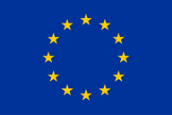 Ευρωπαϊκή ΈνωσηΕυρωπαϊκό Κοινωνικό ΤαμείοΠΕΡΙΦΕΡΕΙΑ ΙΟΝΙΩΝ ΝΗΣΩΝ ΕΙΔΙΚΗ ΥΠΗΡΕΣΙΑ ΔΙΑΧΕΙΡΙΣΗΣΕ.Π. Περιφέρειας Ιονίων Νήσων  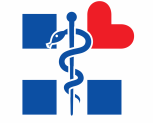 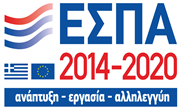 Με τη συγχρηματοδότηση της Ελλάδας και της Ευρωπαϊκής ΈνωσηςΜε τη συγχρηματοδότηση της Ελλάδας και της Ευρωπαϊκής ΈνωσηςΜε τη συγχρηματοδότηση της Ελλάδας και της Ευρωπαϊκής ΈνωσηςΜε τη συγχρηματοδότηση της Ελλάδας και της Ευρωπαϊκής Ένωσης